Itsy Bitsy Spider Craft  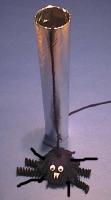 Materials:Cardboard paper towel rollAluminum foilYarnEgg carton cup (the part that one egg goes into) or ketchup/dressing cuppiece of cardboard or a 3¼ inch diskette (temporary use)Hot glueScissorsInstructions:Cover the paper towel roll in foil and fold in the ends (this is the water spout - see example).
 Punch a hole in the egg carton or dressing cup near the top (this is the back of the spider).  Tie a piece of yarn that is 2 1/2 times the length of the water spout onto the spider.Make legs by cutting out eight pieces of pipe cleaner (use template and save for the day) and folding them over the edge of the cup.Make a yarn pom-pom:wrap yarn around the diskette or piece of cardboard about 30 timesslide off and tie in the centersnip loop endsORChoose ready-made pom-poms to fill the cup for a colorful spider.Apply hot glue LIBERALLY all over the egg carton or dressing cup, and drape the yarn pom-pom over top.  Press it down firmly.  If using ready-made pom-poms, drop them into the cup and use a little extra glue where needed to stick them all together.Glue a face on your spider.  Use two small googly eyes.
 Put the yarn through the spout.  Pull the end of the yarn to make the spider climb up the OUTSIDE of the water spout and let go to make the spider fall down (when the rain washes the spider out).
 You can attach a craft stick or a straw to the end of the yarn as a handle for the child to hold.